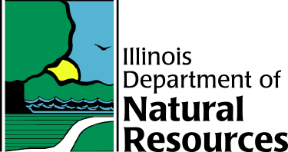 Species Status AssessmentScientific Name:Common Name: Author: SPECIES PHOTO:1. Species Description and Conservation Status Taxonomic classification.Habitat associations and life history characteristics.  Species’ national, regional/subnational rank, state and federal listing status, and state/regional conservation status.  2. Range and Distribution EstimateSpecies’ contemporary range.Range MapSpecies’ contemporary distribution/occurrence records. Distribution/Occurrence MapRange and/or distribution knowledge gaps.Additional range and distribution information.3.  Abundance EstimateA count of individuals and density estimate.Knowledge gaps in abundance.Additional abundance information.4.  Population Identification and ViabilityElement Occurrence (EO) viability ranking.  EO Ranking MapEO Ranking TableProtection status of EOs.  Significance of the populations for Federal recovery or partner-led initiatives.  Additional population identification and viability information. 5. ReferencesEO NumberEO NameLast Survey DateEO RankJustification